●藍幹線搭乘資訊：自〈台南火車站〉持電子票證(市民卡、一卡通、悠遊卡、iCash 2.0)搭乘至〈安平港遊客服務中心〉，享基本里程免費。4月21日至6月30日止，每週三、五、日藍幹線時刻表(以下時間為預估時間，請提早候車)●詳細資訊及票價如下：《麗娜輪》來回船票售價：一般艙1,850元/商務艙：2,850元/頭等艙：3,850元。目前安平港及馬公港碼頭無提供現場購票服務，相關航班資訊可至麗娜輪線上訂票系統網站https://www.ardtravel.com/ticket/ShipRera.aspx。或洽全臺各合作經銷旅行社。●《麗娜輪》合作經銷旅行社行程集合頁：https://event.liontravel.com/zh-tw/taiwan/natchan-rera/phfireworkhttp://www.heartytour.com.tw/ClassifyProduct?area=11682&sgcn=83915https://www.gogo1688.com.tw/Self/DetailContent?sysno=6&type=2●全臺各合作經銷旅行社：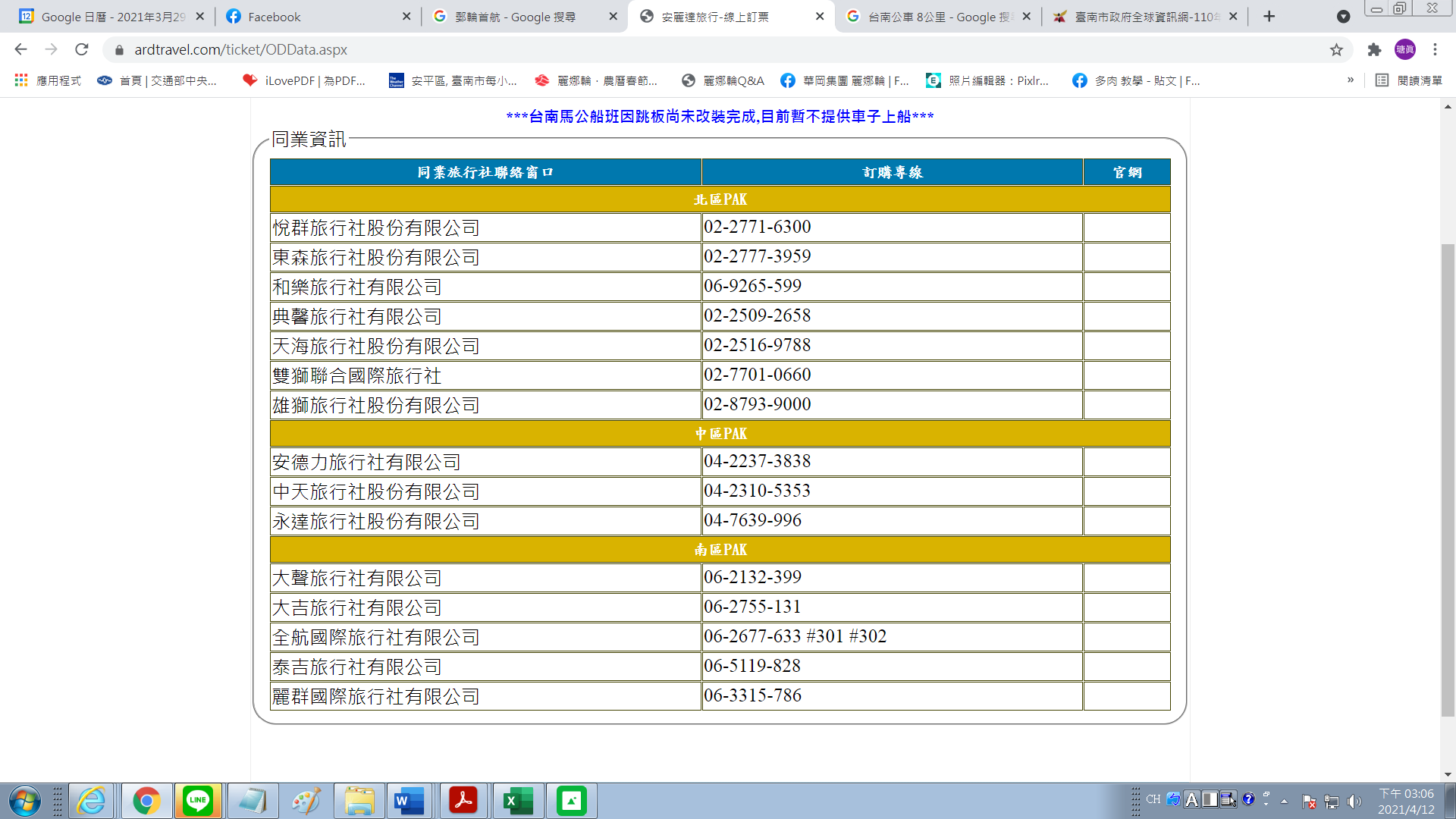 佳里台南火車站(南站)安平港旅客服務中心6:307:257:457:007:558:15安平港旅客服務中心台南火車站(北站)佳里19:0019:2020:1519:3019:5020:45